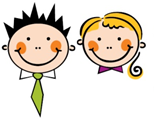 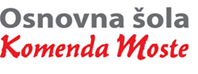 Glavarjeva cesta 37, 1218 Komenda, Tel: 01 7247 150, fax: 01 8341 710, e-mail: o-komenda.lj@guest.arnes.si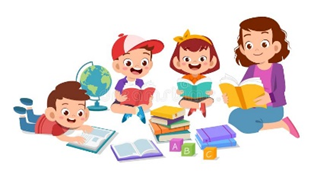 ANALIZA DELA NA DOMU: 2. tedenV razpredelnici odkljukajte naloge, ki ste jih opravili in jih ovrednotite.Prosim, če mi lahko do ponedeljka (30. 3. 2020), razpredelnico pošljete nazaj po eAsistentu (lahko v Word obliki ali kot fotografijo).IME in PRIIMEK:__________________________ PREDMETSNOVOPRAVLJENO (označite)OPOMBE* (težko/lahko, znam/moram še utrditi …)SLJNarekSLJE. Peroci: Babica in Nina na spomladanskem balkonuSLJT. Pavček: Mama je ena samaSLJN. Maurer: Rišem očetaSLJPisma bralcevMATMatematični izrazi za računske operacijeSPOVremeSPOVreme: vremenska napovedSPOVreme: poskusiGUMGodalni kvartetGUMGodalni kvartet: zapisLUMSpomladanska dekoracijaŠPOPlesŠPOVisoki in nizki startŠPORTNI DANŠPORTNI DANRedno vsakodnevno branjeRedno vsakodnevno branjeRedno vsakodnevno utrjevane poštevankeRedno vsakodnevno utrjevane poštevanke